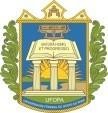 Universidade Federal do Oeste Do Pará Pró-Reitoria de Ensino de GraduaçãoEDITAL Nº 05/2023 – PROEN, DE 16 DE MAIO  de 2023Anexo 2- MODELO DE CARTA DE INTERESSE AO PROGRAMA DE MONITORIA – A SER PREENCHIDA PELO CANDIDATO(MÁXIMO DE PÁGINAS ATÉ DUAS)Universidade Federal do Oeste Do Pará Pró-Reitoria de Ensino de GraduaçãoEDITAL Nº 05/2023 – PROEN, DE 16 DE MAIO  de 2023ANEXO 3. FORMULÁRIO DE RECURSOSNome do candidato:  	Opção de vaga:  	Projeto:  	JUSTIFICATIVALocal:	,	de	de 2023Universidade Federal do Oeste Do Pará Pró-Reitoria de Ensino de GraduaçãoEDITAL Nº 05/2023 – PROEN, DE 16 DE MAIO  de 2023ANEXO 4- FICHA DE AVALIAÇÃO PERFIL/HISTÓRICO/CARTA DE INTERESSE/CURRÍCULO –USO EXCLUSIVO DA COMISSÃO DE SELEÇÃOCANDIDATO:	Projeto escolhido: 	Especificar os casos de não atendimento ao perfil/requisitos/histórico, o subitem:		(quando, houver) Especificar os casos de desclassificação/item/subitem:_	(quando, houver)Santarém-Pa,	_ junho de 2023.Assinatura eletrônica Sipac da Comissão(ou assinatura digital m pdf)(não ser assinatura fotocópia/digitalizada)Universidade Federal do Oeste Do Pará Pró-Reitoria de Ensino de GraduaçãoEDITAL Nº 05/2023 – PROEN, DE 16 DE MAIO  de 2023ANEXO 5. TERMO DE COMPROMISSO – PROGRAMA DE MONITORIA ACADÊMICAPelo presente instrumento eu	, 	matrícula nº  	RG:	CPF nº.	,adiante denominado MONITOR, firmo participação, perante a Universidade Federal do Oeste do Pará - UFOPA, representada pela Pró-Reitoria de Ensino de Graduação – PROEN, com interveniência do (a) Professor(a) Orientadora)  	de Monitoria do projeto Institucional Intitulado da Ufopa/PROEN, com dedicação abaixo discriminada, com base ao EDITAL Nº 05/2023_PROEN, de 16 de Maio de 2023, do qual tenho pleno conhecimento e assumo o compromisso de participar do Programa de Monitoria Acadêmica, mediante as seguintes condições e normativas:A UNIVERSIDADE supervisionará as atividades do (a) MONITOR por meio do (a) professor (a) orientador (a)INTERVENIENTE.O (A) MONITOR se compromete a atender ao disposto no EDITAL Nº 05/2023_PROEN, de 16 de Maio de 2023, que estabelece o Programa de Monitoria Acadêmica da UNIVERSIDADE.O (A) MONITOR poderá celebrar novo Termo de Compromisso de Monitoria com a UNIVERSIDADE mediante nova seleção, de acordo com as normas estabelecidas EDITAL Nº 05/2023_PROEN, de 15 de Maio de 2023.O (A) MONITOR se compromete a observar os dispositivos inerentes às suas atividades, atribuições e vedações de discente bolsista, bem como a atender as orientações do (a) professor (a) INTERVENIENTE, em conformidade o EDITAL Nº xx/2023 – PROEN, de xx de Maio de 2023.O (A) MONITOR remunerado, com bolsa mensal no valor de R$ 700,00 (setecentos reais) desenvolverá suas atividades devendo cumprir um total de 20 horas semanais, no período de    14 / 06 a 31/12/2023. Poderá ser prorrogado para nova vigência, caso a Administração Superior, representada pela Proen e Proges autorizem e publiquem Aditivo de prorrogação, a depender de orçamento.O (A) MONITOR deverá enviar a Frequência (Impressa ou digital)  no 2º dia útil do mês subsequente ao respectivo professor/a orientador/a, conforme cronograma do Edital. Àqueles que estiverem com pendência em até 2 (duas) frequências o docente deverá comunicar à CPE/DE/PROEN, pois o monitor não poderá receberá o valor vigente ou deverá ressarcir o(s) valor (es) recebidos indevidamente, em forma de Guia de Recolhimento da União (G.R.U.), em Tesouro Nacional, em caso de não sanar a pendência.O (A) MONITOR deverá enviar Relatório parcial e Relatório Final à Coordenação de Projetos Educacionais da Proen, para fins de acompanhamento e emissão do certificado de monitoria.Este Termo de Compromisso poderá ser rescindido mediante manifestação expressa, por qualquer das partes, bem como ocorrer algum dos itens de exclusão do monitor, exposto no Edital do Programa de Monitoria Acadêmica.Fica eleito o Foro da cidade de Santarém para dirimir as questões porventura oriundas deste Termo de Compromisso, com prévia renúncia a qualquer outro, por mais privilegiado que seja.E, por assim estarem, justos e compromissados, assinam o presente Termo de Compromisso, na presença das testemunhas abaixo, para que produza os efeitos legais.Santarém-PA,	de 2023.                                           MONITOR (A)                                                                                               ORIENTADOR (A)                  _______________________________________________                  _____________________________________________NOME COMPLETO:NOME COMPLETO:NOME DO PROJETO ESCOLHIDO PARA CONCORRER À VAGA DE BOLSA DE MONITORIA:NOME DO PROJETO ESCOLHIDO PARA CONCORRER À VAGA DE BOLSA DE MONITORIA:CritériosCandidato deve escrever conforme os itens abaixoESPAÇO PARA CANDIDATO REALIZAR A ESCRITA CONFORME OS CRITÉRIOS DE PONTUAÇÃO DO EDITAL.( CASO APROVADO, DEVERÁ COMPROVAR A EXPERIÊNCIA ACADÊMICA/CURRÍCULO, CONFORME INFORMADO NESTA CARTA)Atendimento ao envio da Carta e descrição de informações solicitadas no modelo do edital, com dados de currículo e redação de manifestação de interesse. (Até 1,0 ponto)Exemplo.: Tenho interesse em participar como monitor/a no Projeto xxx, considerando xxx – demonstrar, justificar suas razões/motivos em participar no projeto/bolsa.Experiência acadêmica em programas/projetos de ensino, pesquisa e extensão (1,0 por experiência) em qualquer área. Máximo 3.0 pontosExemplo: Tenho experiência acadêmica em xxxx, ano, programa, projeto xxxxx, conte sobre a experência acadêmica xxxxxCursos/experiências na área de informática e recursos digitais, edição de vídeos/fotos/áudios, ou afins (0,2 por evento) Máximo 1.0 pontoExemplo: Participei de cursos xxx, ano/ch/ Instituição que ofertou xxxExperiência com monitoria ((0, 5 por disciplina/laboratório/projeto integrado) Máximo1.0 pontoExemplo: Tive oportunidade de participar como xxxxxApresentar propostas/sugestões de acompanhamento aos discentes a serem monitorados e desenvolvimento de atividades voltadas para iniciação à docência, educação e tecnologia/inovação, educação básica e desenvolvimento de projetos educacionais/afins. Máximo 1.5 pontosExemplo: Apresento como sugestões para facilitação do processo de ensino-aprendizagem voltadas para o acompanhamento aos discentes a serem monitorados xxxxxxxxxxxxxxxxxx e desenvolvimento de atividades xxxxxxParticipação em eventos acadêmicos/científicos e/ou cursos em qualquer área ou como ministrante/palestrante/facilitador/organizador em eventos acadêmicos/ científicos em qualquer área (0,5 por evento) Máximo 1.5pontosExemplo: Participei de eventos voltados para xxxxx – descrever cursos, ano, quem organizou o curso, etc xxxResumo expandido ou simples em qualquer área (0,5 por resumo) Máximo 1.0 pontoResumos aprovados e publicados xxxxx, ano e local de publicação/IES/evento/revista xxxxPerfil e requisitos do Edital/Histórico-CritériosPontuação – padrãoPontuação obtidaCarta de Interesse e Currículo CritériosCarta de Interesse PontuaçãoMáximaPontuação ObtidaPontuação FinalSomaAtendimento ao envio da Carta e descrição de informações solicitadas no modelo do edital, com dados de currículo e redação de manifestação deinteresse.Até 1,0Atende ao perfil, requisitos de vaga ao Edital, do projeto escolhido e o histórico de	componentes curriculares	afins para o projeto?0 ou 10Sim- 10Não - 0Experiência acadêmica em programas/projetos de ensino, pesquisa e extensão (1,0 por experiência) em qualquer área.Até 3,0Atende ao perfil, requisitos de vaga ao Edital, do projeto escolhido e o histórico de	componentes curriculares	afins para o projeto?0 ou 10Sim- 10Não - 0Cursos/experiências na área de informática e recursos digitais, edição de vídeos/fotos/áudios, ou afins (0,2 por evento)Até 1,0Atende ao perfil, requisitos de vaga ao Edital, do projeto escolhido e o histórico de	componentes curriculares	afins para o projeto?0 ou 10Sim- 10Não - 0Experiência com monitoria (0,5 por disciplina/laboratório/projeto integrado)Até 1,0Atende ao perfil, requisitos de vaga ao Edital, do projeto escolhido e o histórico de	componentes curriculares	afins para o projeto?0 ou 10Sim- 10Não - 0Apresentar propostas/sugestões de acompanhamento aos discentes a serem monitorados e desenvolvimento de atividades voltadas para iniciação à docência, educação e tecnologia/inovação, educação básica e desenvolvimentode projetos educacionais/afins.Até 1,5Participação em eventos acadêmicos/científicos e/ou cursos em qualquer área ou como ministrante/palestrante/facilitador/organizador	em eventosacadêmicos/ científicos em qualquer área (0,5 por evento)Até 1,5Resumo expandido ou simples em qualquer área (0,5 por resumo)Até 1,0Total0 ou 10TOTAL10,0